Основы безопасности в интернете19 сентября 2019 года в администрации Исетского района состоялся очередной открытый урок права. С приветственным словом к собравшимся обратился глава района Н.В. Теньковский. Николай Владимирович отметил, что уроки права стали хорошей традицией, которую администрация района будет поддерживать и укреплять, пожелал собравшимся плодотворной работы.От имени организаторов выступил исполнительный директор Тюменской региональной общественной организации выпускников ТюмГУ В.В. Ивочкин. Валерий Викторович назвал партнёров программы, раскрыл цели и задачи проводимого мероприятия; рассказал о реализации Тюменским государственным университетом программы 5-100. Выступление сопровождалось видеоматериалами августовского Учёного Совета ТюмГУ, где собравшиеся наглядно увидели количество поступивших, динамику среднего балла ЕГЭ и другие материалы.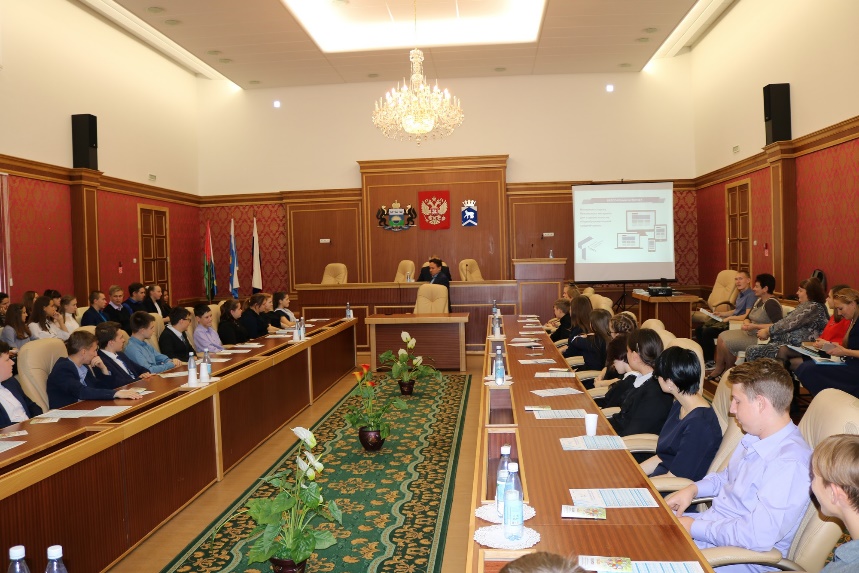 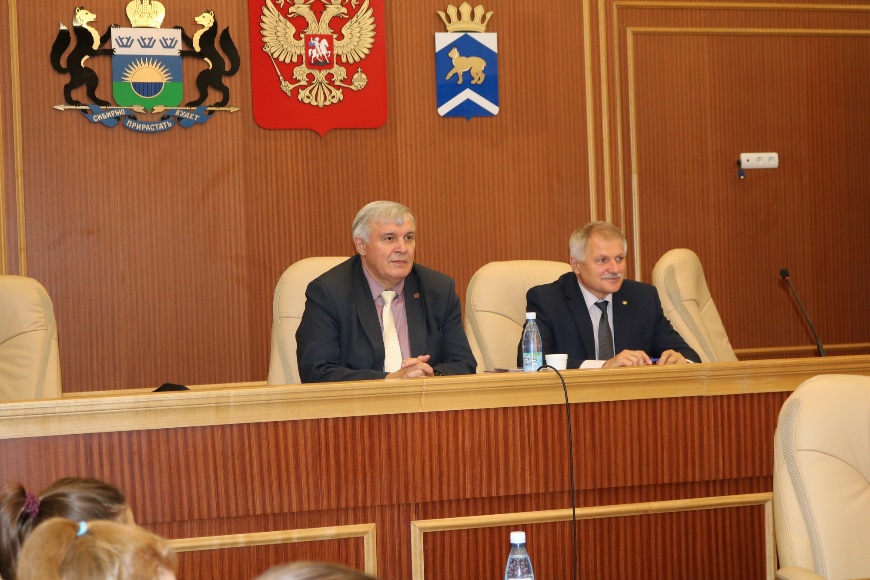 О качестве преподавания говорит тот факт, что многие выпускники, после получения диплома, сделали успешную карьеру: В.В. Якушев, Министр строительства и ЖКХ Российской Федерации; А.В. Моор, Губернатор Тюменской области; А.Ю. Некрасов, начальник Главка Генеральной прокуратуры России; В.Н. Фальков, ректор ТюмГУ; А.А. Кликушин, председатель Судебного состава Судебной коллегии по гражданским делам Верховного Суда Российской Федерации; Н.М. Добрынин, президент ТРООВ ТюмГУ, Заслуженный юрист Российской Федерации, доктор юридических наук, профессор; Е.П. Стружак, заместитель руководителя Аппарата Мэра и Правительства Москвы, руководитель департамента территориальных органов Правительства Москвы. Выступающий проинформировал о предстоящей в апреле 2020 года очередной, XVI, Всероссийской научно-практической конференции, вручил школьникам информационную брошюру «Дети вправе….», информационную листовку о специальностях и направлениях, которые ребята могут получить в ТюмГУ, рассказал о бонусной программе для будущих абитуриентов.О том, как нужно вести себя на просторах всемирной паутины, какие меры предосторожности нужно предпринимать, чтобы избежать неприятностей, собравшимся рассказал старший преподаватель кафедры информационной безопасности Института математики и компьютерных наук Тюменского государственного университета И.Р. ЗулькарнеевМы живём в век информационных технологий. И все, так или иначе, являемся пользователями глобальной сети интернет. Кто-то в связи с тем, что этого требуют условия работы или учёбы, кто-то в личных целях. Для современного человека очень важно уметь пользоваться цифровыми технологиями. Это дает невероятные возможности для хранения, передачи и поиска информации.Искандер Рашитович начал своё выступление с рассмотрения жизненной ситуации, которая может произойти с каждым - потеря телефона. Ребята активно включились в диалог, предлагая самые различные решения этой проблемы. Как оказалось, преподаватель привёл пример из личной практики и рассказал, как он решил эту проблему.Преподаватель рассказал школьникам о том, какими правами они обладают в интернете, что делать и куда обращаться, если они нарушены, какие существуют инструменты для работы в интернете; проинформировал ребят, что, выкладывая любую информацию в глобальную сеть, нужно быть внимательным и бдительным, а главное- помнить о том, что вся информация, выложенная ими в интернет, остаётся там навсегда.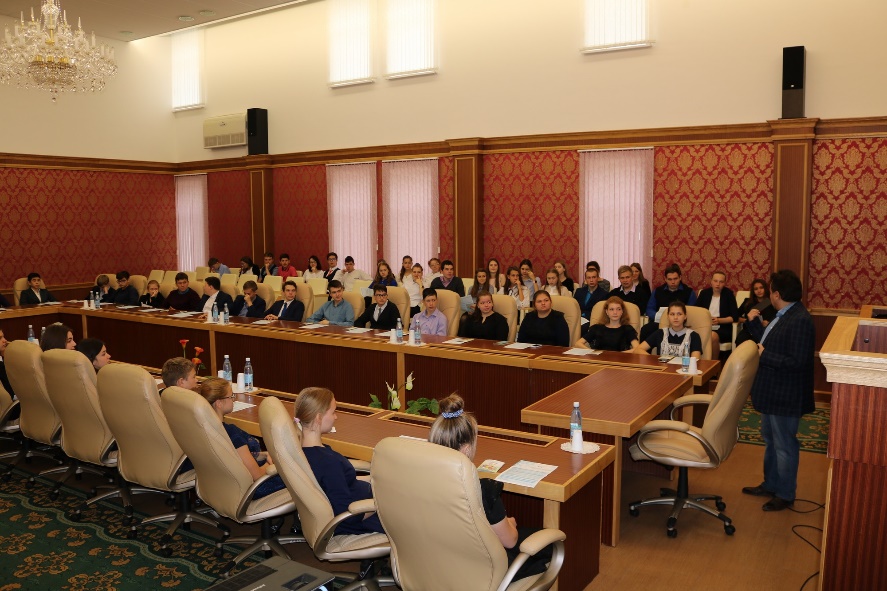 Рассказывая о способах установления контактов с незнакомыми людьми, выступающий акцентировал внимание на том, что не всегда с той стороны может быть тот человек, за которого он себя выдаёт и предложил использовать в таких ситуациях «правило шести рукопожатий». Оказалось, что школьникам оно известно.В последнее время появилось такое определение, как цифровой двойник. Искандер Рашитович подробно остановился на его толковании, рассказав, что каждый из участников интернета уже его имеет и нужно быть предельно внимательным при размещении личной информации в соцсетях. Кроме этого, на открытом уроке старшеклассники узнали интересную и полезную информацию о режиме инкогнито, о правах различных приложений, об анонимности в интернете, о поддельных сайтах, о рекламе, о программах-ловушках. Обсудили очень важные вопросы, которые касались кибербуллинга и фишинга.	В ходе урока своё отношение к общению в соцсетях высказал глава района. Николай Владимирович отметил, что сам он активно общается в одноклассниках с жителями района, которые могут обратиться к нему по любому вопросу, что позволяет оперативно реагировать на решение проблем.	О важности и заинтересованности в рассмотрении заявленной темы говорит тот факт, что когда преподаватель спросил у собравшихся «Завершаем урок или продолжим?», то зал на одном дыхании ответил- «Да, продолжим».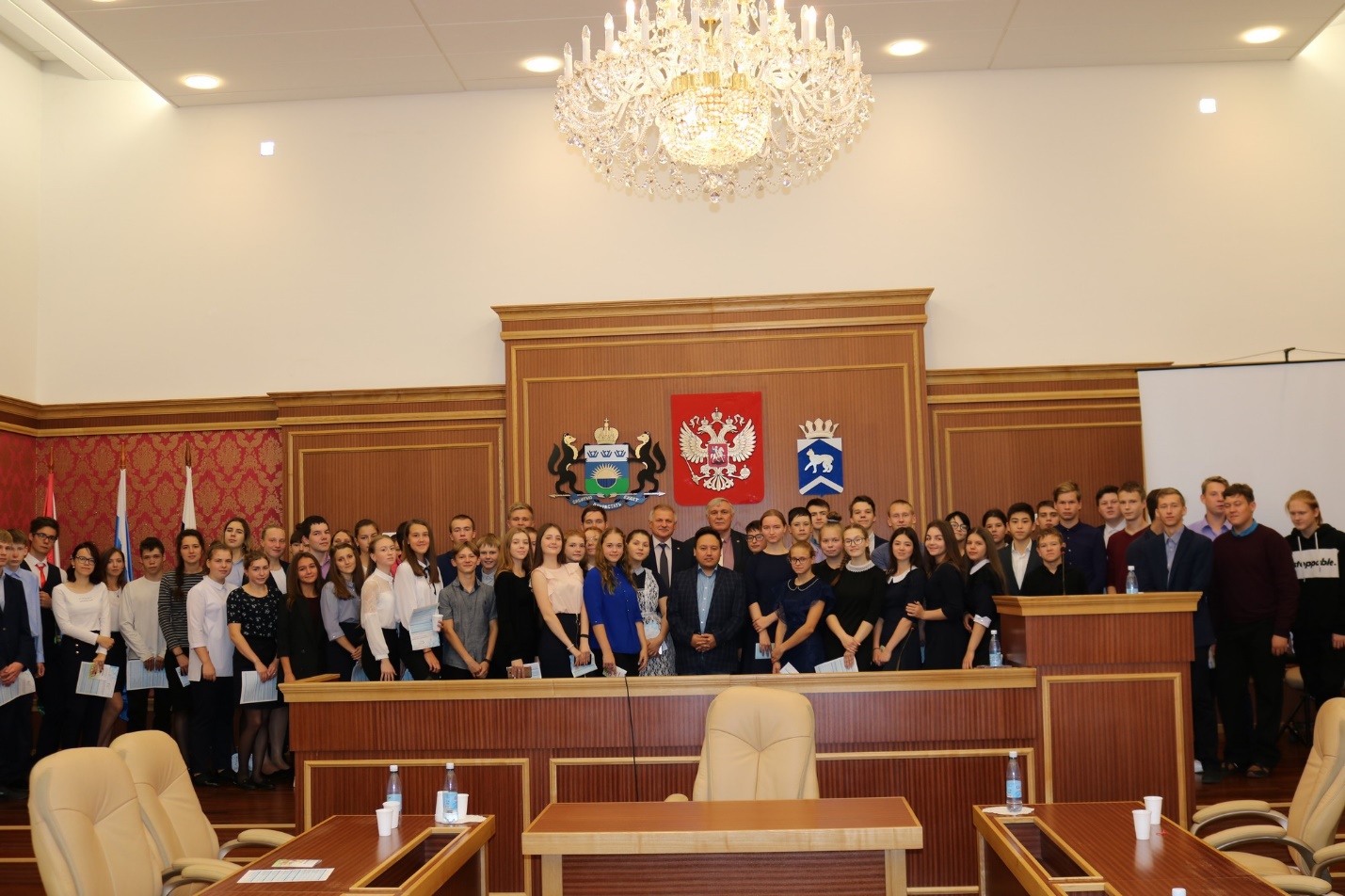 О том, насколько важна и интересна заявленная тема, говорит тот факт, что ребята продолжили её обсуждение по окончанию встречи, делясь своими впечатлениями о полученных знаниях. 